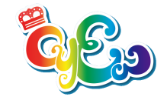 108學年度 嘉義市國際英語學院民族校區英語寒假遊學營 實施計畫主辦單位：嘉義市政府教育處承辦單位：嘉義市國際英語學院民族校區活動時間：109年1月21日【星期二, 上午8:50～下午15:20】, 109年1月22日【星期三, 上午8:50～11:40】實施方式：招生對象：嘉義市三~六年級學生，以東區為原則，並包含嘉大附小，預計招收45名上課地點：嘉義市國際英語學院民族校區課程規劃：利用民族國際英語學院各項教學主題場館設計，讓遊學學生能體驗不同文化與全英語環境，鼓勵學生將所學應用於實際生活中。民族遊學營將依據學生英語程度來進行互動式英語教學，並以小組方式進行體驗課程。藉由多元活潑的團康遊戲、體能挑戰等團體活動與英語結合，鼓勵學生自然而然學習不同文化，找到學習英語的樂趣。(詳如附件)活動費用：400 元（350元材料費+50元代訂午餐費）。報名時間：109年1月9日(四)、109年1月10日(五) 　　　　     (上午7:30～12:00  ,  下午13:30～16:00)報名方式：將遊學營活動費用和報名表送至民族國小英語學院四樓報名。聯絡電話：(05)222-2113  分機141　 張亦蒨老師本計畫經 校長核可後施行，修正時亦同。108學年度嘉義市國際英語學院【民族校區】英語寒令遊學營主辦單位：嘉義市政府教育處承辦單位：嘉義市國際英語學院民族校區活動時間：109年1月21日【星期二, 上午8:50～下午15:20】, 109年1月22日【星期三, 上午8:50～11:40】實施方式：招生對象：嘉義市三~六年級學生【以東區為原則/包含嘉大附小】
(45位名額，依現場報名繳費順序錄取)上課地點：嘉義市民族國小國際英語學院課程規劃：利用民族國際英語學院各項教學主題場館設計，讓遊學學生能體驗不同文化與全英語環境，鼓勵學生將所學應用於實際生活中。民族遊學營將依據學生英語程度來進行互動式英語教學，並以小組方式進行體驗課程。藉由多元活潑的團康遊戲、體能挑戰等團體活動與英語結合，鼓勵學生自然而然學習不同文化，提昇學習英語的樂趣。活動費用：400 元（350元材料費+50元代訂午餐費）。報名時間：109年1月9日(四)、109年1月10日(五) 　　　　 (上午7:30～12:00  ,  下午13:30～16:00)報名方式：將遊學營活動費用和報名表送至民族國小英語學院四樓報名（嘉義市民族路235號）聯絡電話：(05)222-2113  分機141　
　　詢問民族校區英語冬令遊學營事項，洽民族國小國際英語學院張亦蒨老師。附件一   寒假遊學營課程附件二 寒假遊學營報名表/同意書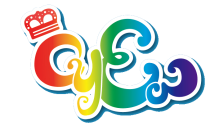 108學年度 嘉義市國際英語學院民族校區英語寒假遊學營報名表主辦單位：嘉義市政府教育處承辦單位：嘉義市國際英語學院民族校區活動時間：109年1月21日【星期二, 上午8:50～下午15:20】, 109年1月22日【星期三, 上午8:50～11:40】實施方式：招生對象：嘉義市三~六年級學生，以東區為原則，並包含嘉大附小，預計招收45名上課地點：嘉義市國際英語學院民族校區課程規劃：利用民族國際英語學院各項教學主題場館設計，讓遊學學生能體驗不同文化與全英語環境，鼓勵學生將所學應用於實際生活中。民族遊學營將依據學生英語程度來進行互動式英語教學，並以小組方式進行體驗課程。藉由多元活潑的團康遊戲、體能挑戰等團體活動與英語結合，鼓勵學生自然而然學習不同文化，提昇學習英語的樂趣。(詳如附件)活動費用：400 元（350元材料費+50元代訂午餐費）。報名時間：109年1月9日(四)、109年1月10日(五) 　　　　     (上午7:30～12:00  ,  下午13:30～16:00)報名方式：將遊學營活動費用和報名表送至民族國小英語學院四樓報名。聯絡電話：(05)222-2113  分機141　 張亦蒨老師【請於背面填寫學生報名資料】108學年度 嘉義市國際英語學院【民族校區】英語寒假遊學營報名序號：        ..家 長 同 意 書.. 　 本人同意子女          　    參加108學年度嘉義市國際英語學院民族校區英語寒假遊學營 ( 109/01/21 ~ 109/01/22 )，本人將負責其接送返家之安全，並配合指導相關事宜，敬請同意報名參加。此　致　　　       嘉義市民族國小/國際英語學院家長簽名：中　華　民　國　　　　　　　年　　　    　　　月　   　 　　　日108學年度嘉義市國際英語學院民族校區英語寒假遊學營108學年度嘉義市國際英語學院民族校區英語寒假遊學營108學年度嘉義市國際英語學院民族校區英語寒假遊學營108學年度嘉義市國際英語學院民族校區英語寒假遊學營108學年度嘉義市國際英語學院民族校區英語寒假遊學營108學年度嘉義市國際英語學院民族校區英語寒假遊學營108學年度嘉義市國際英語學院民族校區英語寒假遊學營108學年度嘉義市國際英語學院民族校區英語寒假遊學營108學年度嘉義市國際英語學院民族校區英語寒假遊學營TimeDay 1  (第一天)109年1月21日Day 1  (第一天)109年1月21日Day 1  (第一天)109年1月21日Day 1  (第一天)109年1月21日Day 2  (第二天)109年1月22日Day 2  (第二天)109年1月22日Day 2  (第二天)109年1月22日Day 2  (第二天)109年1月22日08:50~09:00報到Arrival報到Arrival報到Arrival報到Arrival報到Arrival報到Arrival報到Arrival報到Arrival09:00~09:20Opening: 長官來賓致詞Opening: 長官來賓致詞Opening: 長官來賓致詞Opening: 長官來賓致詞Warm-up Activities  團康小活動Warm-up Activities  團康小活動Warm-up Activities  團康小活動Warm-up Activities  團康小活動09:20~10:0013:00~13:40盤旋機創作Hovercrafts【Jason】盤旋機創作Hovercrafts【Jason】手作藝術Art Craft -A Hat【Cora】手作藝術Art Craft -A Hat【Cora】手作藝術Art Craft -A Hat【Cora】手作藝術Art Craft -A Hat【Cora】瘋音樂Song -What does the fox say ?【Neff】瘋音樂Song -What does the fox say ?【Neff】10:00~10:1013:40~13:50Break Time 休息一下Break Time 休息一下Break Time 休息一下Break Time 休息一下Break Time 休息一下Break Time 休息一下Break Time 休息一下Break Time 休息一下10:10~10:5013:50~14:30自動馬達裝置Motorized【Jason】廚房-茶杯甜點樂Kitchen-Tea Cup Treats【Cora】廚房-茶杯甜點樂Kitchen-Tea Cup Treats【Cora】廚房-茶杯甜點樂Kitchen-Tea Cup Treats【Cora】廚房-茶杯甜點樂Kitchen-Tea Cup Treats【Cora】尋寶遊戲Scavenger Hunt【Neff】尋寶遊戲Scavenger Hunt【Neff】尋寶遊戲Scavenger Hunt【Neff】10:50~11:0014:30~14:40Break Time 休息一下Break Time 休息一下Break Time 休息一下Break Time 休息一下Break Time 休息一下Break Time 休息一下Break Time 休息一下Break Time 休息一下11:00~11:4014:40~15:20盤旋機競速賽Competitions【Jason】盤旋機競速賽Competitions【Jason】盤旋機競速賽Competitions【Jason】故事- 愛麗絲仙境Story-Alice in Wonderland【Cora】故事- 愛麗絲仙境Story-Alice in Wonderland【Cora】故事- 愛麗絲仙境Story-Alice in Wonderland【Cora】我是大明星Show & Tell【Neff】我是大明星Show & Tell【Neff】11:40 / 15:20餐廳集合放學 Closing ＆ Farewell 【四樓餐廳】餐廳集合放學 Closing ＆ Farewell 【四樓餐廳】餐廳集合放學 Closing ＆ Farewell 【四樓餐廳】餐廳集合放學 Closing ＆ Farewell 【四樓餐廳】餐廳集合放學 Closing ＆ Farewell 【四樓餐廳】餐廳集合放學 Closing ＆ Farewell 【四樓餐廳】餐廳集合放學 Closing ＆ Farewell 【四樓餐廳】108學年度 嘉義市國際英語學院民族校區英語寒假遊學營108學年度 嘉義市國際英語學院民族校區英語寒假遊學營108學年度 嘉義市國際英語學院民族校區英語寒假遊學營108學年度 嘉義市國際英語學院民族校區英語寒假遊學營108學年度 嘉義市國際英語學院民族校區英語寒假遊學營108學年度 嘉義市國際英語學院民族校區英語寒假遊學營108學年度 嘉義市國際英語學院民族校區英語寒假遊學營108學年度 嘉義市國際英語學院民族校區英語寒假遊學營108學年度 嘉義市國際英語學院民族校區英語寒假遊學營TimeDay 1  (第一天)109年1月21日Day 1  (第一天)109年1月21日Day 1  (第一天)109年1月21日Day 1  (第一天)109年1月21日Day 2  (第二天)109年1月22日Day 2  (第二天)109年1月22日Day 2  (第二天)109年1月22日Day 2  (第二天)109年1月22日08:50~09:00報到Arrival報到Arrival報到Arrival報到Arrival報到Arrival報到Arrival報到Arrival報到Arrival09:00~09:20Opening: 長官來賓致詞Opening: 長官來賓致詞Opening: 長官來賓致詞Opening: 長官來賓致詞Warm-up Activities  團康小活動Warm-up Activities  團康小活動Warm-up Activities  團康小活動Warm-up Activities  團康小活動09:20~10:0013:00~13:40盤旋機創作Hovercrafts【Jason】盤旋機創作Hovercrafts【Jason】手作藝術Art Craft -A Hat【Cora】手作藝術Art Craft -A Hat【Cora】手作藝術Art Craft -A Hat【Cora】手作藝術Art Craft -A Hat【Cora】瘋音樂Song -What does the fox say ?【Neff】瘋音樂Song -What does the fox say ?【Neff】10:00~10:1013:40~13:50Break Time 休息一下Break Time 休息一下Break Time 休息一下Break Time 休息一下Break Time 休息一下Break Time 休息一下Break Time 休息一下Break Time 休息一下10:10~10:5013:50~14:30自動馬達裝置Motorized【Jason】廚房-茶杯甜點樂Kitchen-Tea Cup Treats【Cora】廚房-茶杯甜點樂Kitchen-Tea Cup Treats【Cora】廚房-茶杯甜點樂Kitchen-Tea Cup Treats【Cora】廚房-茶杯甜點樂Kitchen-Tea Cup Treats【Cora】尋寶遊戲Scavenger Hunt【Neff】尋寶遊戲Scavenger Hunt【Neff】尋寶遊戲Scavenger Hunt【Neff】10:50~11:0014:30~14:40Break Time 休息一下Break Time 休息一下Break Time 休息一下Break Time 休息一下Break Time 休息一下Break Time 休息一下Break Time 休息一下Break Time 休息一下11:00~11:4014:40~15:20盤旋機競速賽Competitions【Jason】盤旋機競速賽Competitions【Jason】盤旋機競速賽Competitions【Jason】故事- 愛麗絲仙境Story-Alice in Wonderland【Cora】故事- 愛麗絲仙境Story-Alice in Wonderland【Cora】故事- 愛麗絲仙境Story-Alice in Wonderland【Cora】我是大明星Show & Tell【Neff】我是大明星Show & Tell【Neff】11:40 / 15:20餐廳集合放學 Closing ＆ Farewell 【四樓餐廳】餐廳集合放學 Closing ＆ Farewell 【四樓餐廳】餐廳集合放學 Closing ＆ Farewell 【四樓餐廳】餐廳集合放學 Closing ＆ Farewell 【四樓餐廳】餐廳集合放學 Closing ＆ Farewell 【四樓餐廳】餐廳集合放學 Closing ＆ Farewell 【四樓餐廳】餐廳集合放學 Closing ＆ Farewell 【四樓餐廳】姓名出生日期年級性別通訊地址□□□-□□□□□-□□□□□-□□□□□-□□聯絡電話緊急聯絡人稱謂緊急聯絡手機就讀學校學生身心學習需求□需學習輔具 _______  □氣喘 □心臟病□ 其他 ______________  □ 無□需學習輔具 _______  □氣喘 □心臟病□ 其他 ______________  □ 無□需學習輔具 _______  □氣喘 □心臟病□ 其他 ______________  □ 無□需學習輔具 _______  □氣喘 □心臟病□ 其他 ______________  □ 無□需學習輔具 _______  □氣喘 □心臟病□ 其他 ______________  □ 無□需學習輔具 _______  □氣喘 □心臟病□ 其他 ______________  □ 無□需學習輔具 _______  □氣喘 □心臟病□ 其他 ______________  □ 無□需學習輔具 _______  □氣喘 □心臟病□ 其他 ______________  □ 無□需學習輔具 _______  □氣喘 □心臟病□ 其他 ______________  □ 無報名項目報名項目報名項目報名項目報名項目報名項目報名項目報名項目報名項目報名項目109/1/21~109/1/22星期二、三 (共1.5日)109/1/21~109/1/22星期二、三 (共1.5日)109/1/21~109/1/22星期二、三 (共1.5日)109/1/21~109/1/22星期二、三 (共1.5日)英語寒假遊學營英語寒假遊學營英語寒假遊學營英語寒假遊學營英語寒假遊學營英語寒假遊學營